UNIT 4: Central/South Asia							Name: ____________________CLUSTER: Using Primary/Secondary Sources	TOPIC: Central Idea of a SourceLEVEL 2 and 3 UNDERSTANDINGS/SKILLS										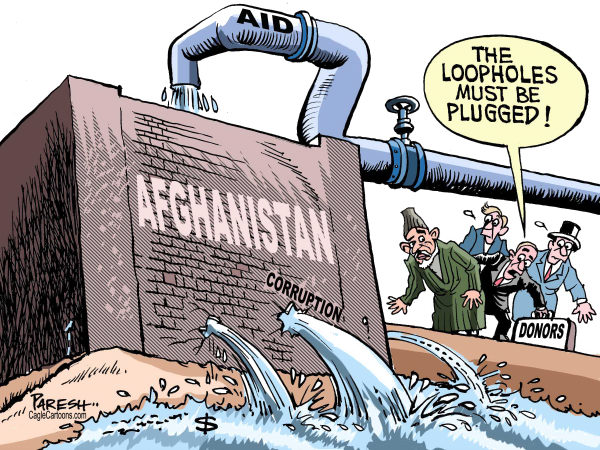 Level 2: What is the main idea or purpose of the political cartoon?   ________________________________________________________________________________________________________________________________________________________________________________________________________________________________________________________________________________________________________________________________________________________________________________________________________Level 3: Provide a summary of the what is going on in the cartoon.   ________________________________________________________________________________________________________________________________________________________________________________________________________________________________________________________________________________________________________________________________________________________________________________________________________LEVEL 4 UNDERSTANDINGS/SKILLS											Directions: Use the chart to write a response below. To receive credit for having level 4 understanding, you must demonstrate an ability to determine the significance of the source – using evidence and analysis to support your response.Explain the significance (the importance) of the source, using evidence and analysis to support your response. __________________________________________________________________________________________________________________________________________________________________________________________________________________________________________________________________________________________________________________________________________________________________________________________________________________________________________________________________________________________________________________________________________________________________________________________________________________________________________________________________________________________________________________________________________________________________________________________________________________________________________________________________________________________________________________________________________________________________________________________________________________________________________________________________________________________________________________________________________________________________________________________________________________________________________________________________________________________________________________________UNIT 4: Central/South Asia							Name: ____________________CLUSTER: Using Primary/Secondary Sources	TOPIC: Central Idea of a SourceLEVEL 2 and 3 UNDERSTANDINGS/SKILLS										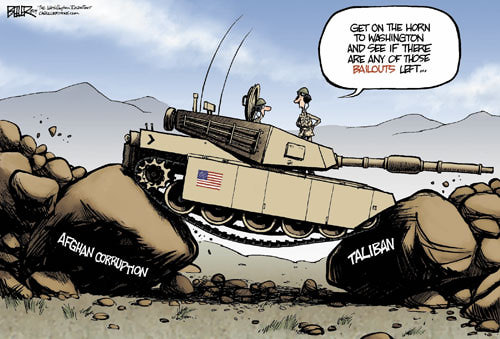 Level 2: What is the main idea or purpose of the political cartoon?   ________________________________________________________________________________________________________________________________________________________________________________________________________________________________________________________________________________________________________________________________________________________________________________________________________Level 3: Provide a summary of the what is going on in the cartoon.   ________________________________________________________________________________________________________________________________________________________________________________________________________________________________________________________________________________________________________________________________________________________________________________________________________LEVEL 4 UNDERSTANDINGS/SKILLS											Directions: Use the chart to write a response below. To receive credit for having level 4 understanding, you must demonstrate an ability to determine the significance of the source – using evidence and analysis to support your response.Explain the significance (the importance) of the source, using evidence and analysis to support your response. __________________________________________________________________________________________________________________________________________________________________________________________________________________________________________________________________________________________________________________________________________________________________________________________________________________________________________________________________________________________________________________________________________________________________________________________________________________________________________________________________________________________________________________________________________________________________________________________________________________________________________________________________________________________________________________________________________________________________________________________________________________________________________________________________________________________________________________________________________________________________________________________________________________________________________________________________________________________________________________________234The student demonstrates a basic understanding of the main idea of the primary or secondary source, with some misconceptions.The student demonstrates an ability to determine the main idea of a primary or secondary source and the ability to provide an accurate summary of the source.The student demonstrates an ability to accurately determine the main idea of a source and the ability to provide an accurate summary of the source including evidence and analysis. The student demonstrates an ability to determine the significance of the source.234The student demonstrates a basic understanding of the main idea of the primary or secondary source, with some misconceptions.The student demonstrates an ability to determine the main idea of a primary or secondary source and the ability to provide an accurate summary of the source.The student demonstrates an ability to accurately determine the main idea of a source and the ability to provide an accurate summary of the source including evidence and analysis. The student demonstrates an ability to determine the significance of the source.